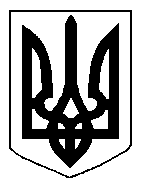 БІЛОЦЕРКІВСЬКА МІСЬКА РАДА	КИЇВСЬКОЇ ОБЛАСТІ	Р І Ш Е Н Н Я
від 15 травня 2020 року                                                                        № 5376-96-VII
Про припинення терміну дії договору про встановлення особистого строкового сервітуту з фізичною особою – підприємцемШарій Євгенією ГригорівноюРозглянувши звернення постійної комісії з питань земельних відносин та земельного кадастру, планування території, будівництва, архітектури, охорони пам’яток, історичного середовища та благоустрою до міського голови від 25 березня 2020 року №92/02-17 , протокол постійної комісії з питань  земельних відносин та земельного кадастру, планування території, будівництва, архітектури, охорони пам’яток, історичного середовища та благоустрою від 10 березня 2020 року №208, заяву фізичної особи – підприємця Шарій Євгенії Григорівни від 02 березня 2020 року №15.1-07/1251, відповідно до ст. 12, п. б) ч.1 ст. 102 Земельного кодексу України, п. 34 ч. 1 ст. 26 Закону України «Про місцеве самоврядування в Україні», міська рада вирішила:1.Припинити договір про встановлення особистого строкового сервітуту з фізичною особою – підприємцем Шарій Євгенією Григорівною під розміщення вхідної групи до власного нежитлового приміщення - магазину за адресою: вулиця Некрасова,46 приміщення 393, площею 0,0050 га, який укладений 04 травня 2017 року №40 на підставі рішення міської ради від 27 березня 2017 року №596-28-VII «Про укладення договору про встановлення особистого строкового сервітуту з фізичною особою – підприємцем Шарій Євгенією Григорівною» відповідно до п. б) ч.1 ст. 102 Земельного кодексу України, а саме: відмови особи, в інтересах якої встановлено земельний сервітут.2.Особі, зазначеній в цьому рішенні, повернути земельну ділянку у стані, не гіршому порівняно з тим, у якому вона одержала її в користування.3.Контроль за виконанням цього рішення покласти на постійну комісію з питань  земельних відносин та земельного кадастру, планування території, будівництва, архітектури, охорони пам’яток, історичного середовища та благоустрою.Міський голова          	                                                                   Геннадій ДИКИЙ